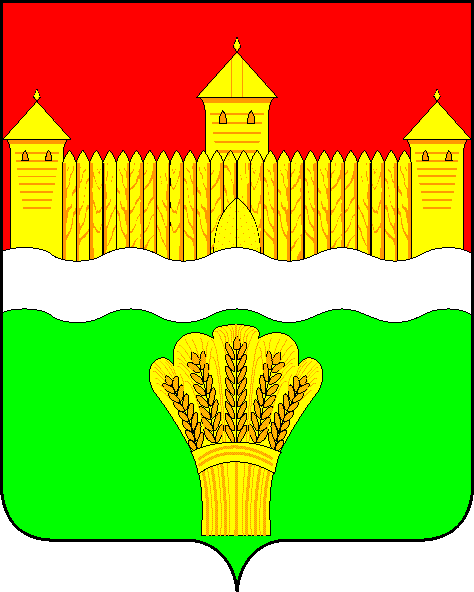 КЕМЕРОВСКАЯ ОБЛАСТЬ - КУЗБАСССОВЕТ НАРОДНЫХ ДЕПУТАТОВКЕМЕРОВСКОГО МУНИЦИПАЛЬНОГО ОКРУГАпервого созываСЕССИЯ № 1РЕШЕНИЕот «24» декабря 2019 г. № 18г. КемеровоОб определении источников официального опубликования муниципальных правовых актов Кемеровского муниципального округа В соответствии с Законом Российской Федерации от 27.12.1991                              № 2124-1 «О средствах массовой информации», Федеральным законом          от 06.10.2003 № 131-ФЗ «Об общих принципах организации местного самоуправления в Российской Федерации», Совет народных депутатов Кемеровского муниципального округаРЕШИЛ:1. 	Официальным источником опубликования муниципальных правовых актов Кемеровского муниципального округа определить:1.1. 	Периодическое печатное издание - окружная газета «Заря».1.2. 	Официальный сайт Кемеровского муниципального округа в информационно-телекоммуникационной сети «Интернет» https://www.akmrko.ru/.2. 	Официальным источником опубликования муниципальных правовых актов Совета народных депутатов Кемеровского муниципального округа определить официальный сайт Совета народных депутатов Кемеровского муниципального округа в информационно-телекоммуникационной сети «Интернет» http://snd-kmr.ru/.3. 	Опубликовать настоящее решение в окружной газете «Заря»                           и на официальном сайте Совета народных депутатов Кемеровского муниципального округа в информационно-телекоммуникационной сети «Интернет» (snd-kmr.ru).4. 	Решение вступает в силу со дня его официального опубликования и распространяет свое действие на отношения, возникающие с 01.01.2020.5. 	Контроль за исполнением настоящего решения возложить на Левина Д.Г. - председателя комитета по местному самоуправлению, правопорядку и связям с общественностью.Председатель Совета народныхдепутатов Кемеровскогомуниципального округа	В.В. ХарлановичИ.о. главы района                                                                   М.В. Коляденко